Уважаемые родители!!Предлагаю вам очередное задание. Делаю небольшую подсказку  для упражнения №2 (второе задание). Стрелочка должна смотреть в нижний правый угол. Надеюсь, что с другими  заданиями вы легко  справитесь самостоятельно. Успешной и интересной вам работы и хорошего новогоднего отдыха!Педагог-психолог: Гурташева Е.М.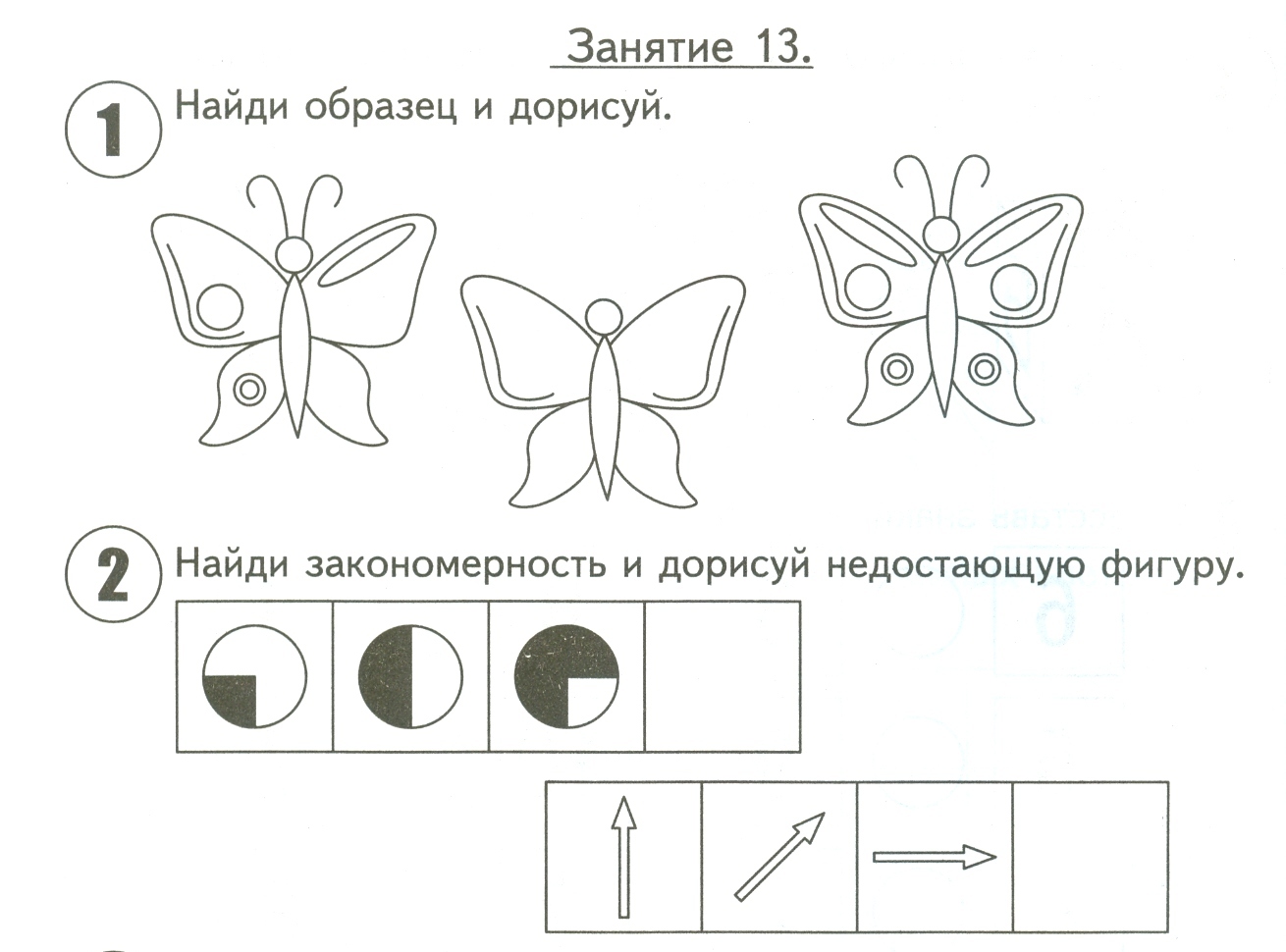 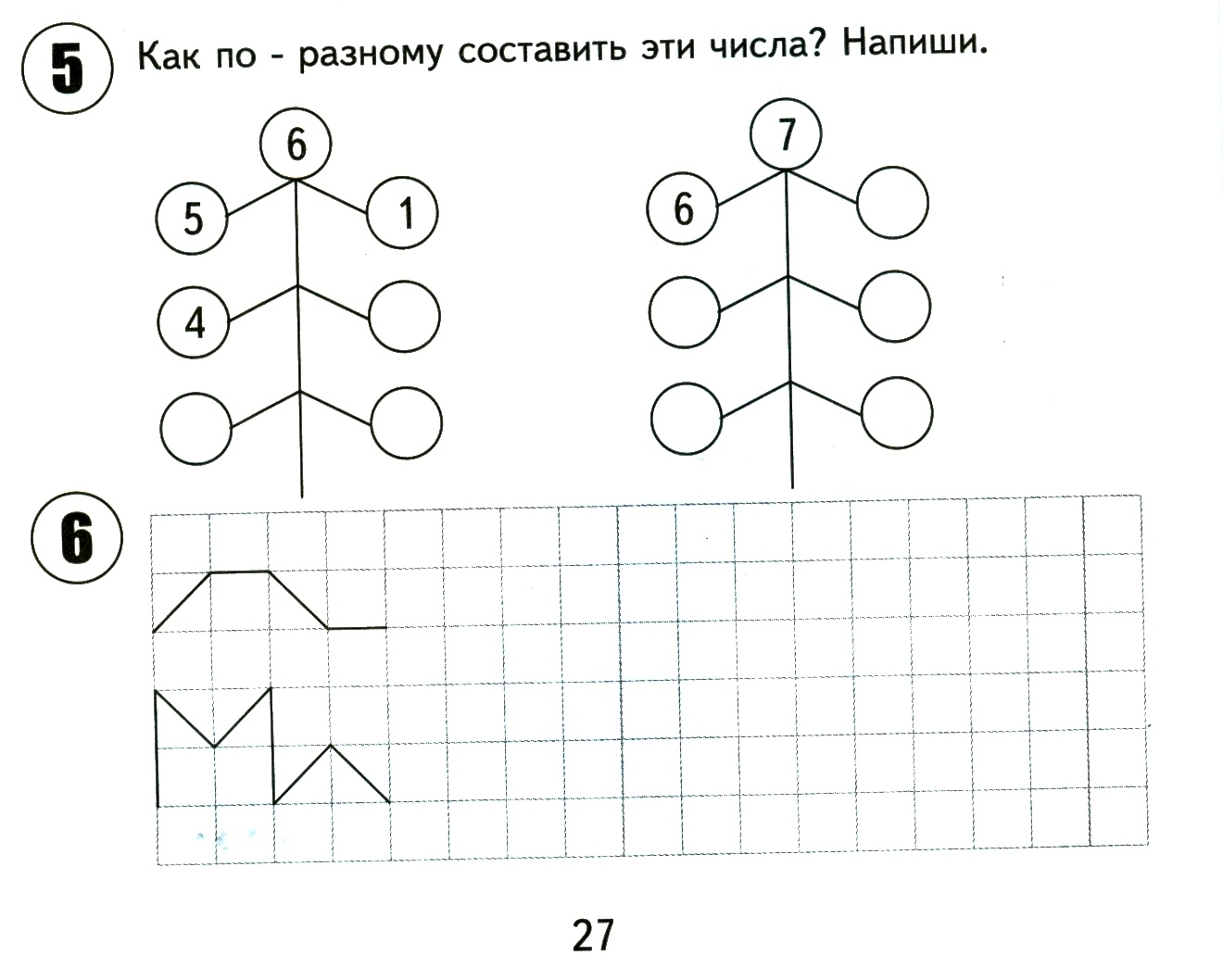 